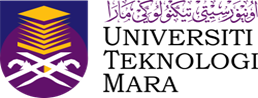 BPJIM&A/IKP/1/1/2022BORANG PERMOHONAN INSENTIF KHAS PENERBITANUiTM CAWANGAN KEDAHSila tandakan () pada ruang senarai semak yang berkenaan:Disediakan (Pemohon):…………………………………………………….BUTIRAN JURNAL BUTIRAN JURNAL TAJUK ARTIKELNAMA JURNALJENIS PENERBITANSila tanda (  ) pada ruang berkaitanTAMBAHAN INSENTIFTerhad kepada satu (1) kategori sahaja.Sila tanda (  ) pada ruang berkaitanBILPERKARAPEMOHONPJIM&A1.Salinan manuskrip / artikel jurnal2.Pengesahan artikel berjaya diindeks WoS/Scopus di dalam PRISMa.Nama::No. Pekerja:Tarikh::No. Telefon Bimbit:UNTUK KEGUNAAN BAHAGIAN PJIM&AUNTUK KEGUNAAN BAHAGIAN PJIM&AUNTUK KEGUNAAN BAHAGIAN PJIM&AUNTUK KEGUNAAN BAHAGIAN PJIM&AUNTUK KEGUNAAN BAHAGIAN PJIM&AJumlah permohonan yang diluluskan (RM) : Jumlah permohonan yang diluluskan (RM) : Jumlah permohonan yang diluluskan (RM) : Jumlah permohonan yang diluluskan (RM) : Jumlah permohonan yang diluluskan (RM) : Disemak :(Tandatangan & Cop)Disemak :(Tandatangan & Cop)Disahkan :(Tandatangan & Cop)Disahkan :(Tandatangan & Cop)Disahkan :(Tandatangan & Cop)